Задания по предмету окружающий природный мир для 3 б класса.Учитель: Жуликова О.Р1занятие -  15.04.2020 год.                                                                  Установи последовательность действий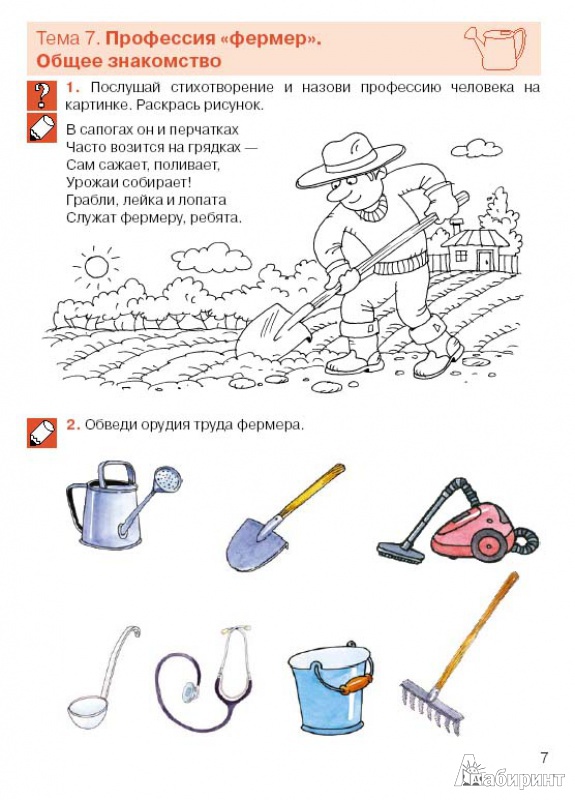 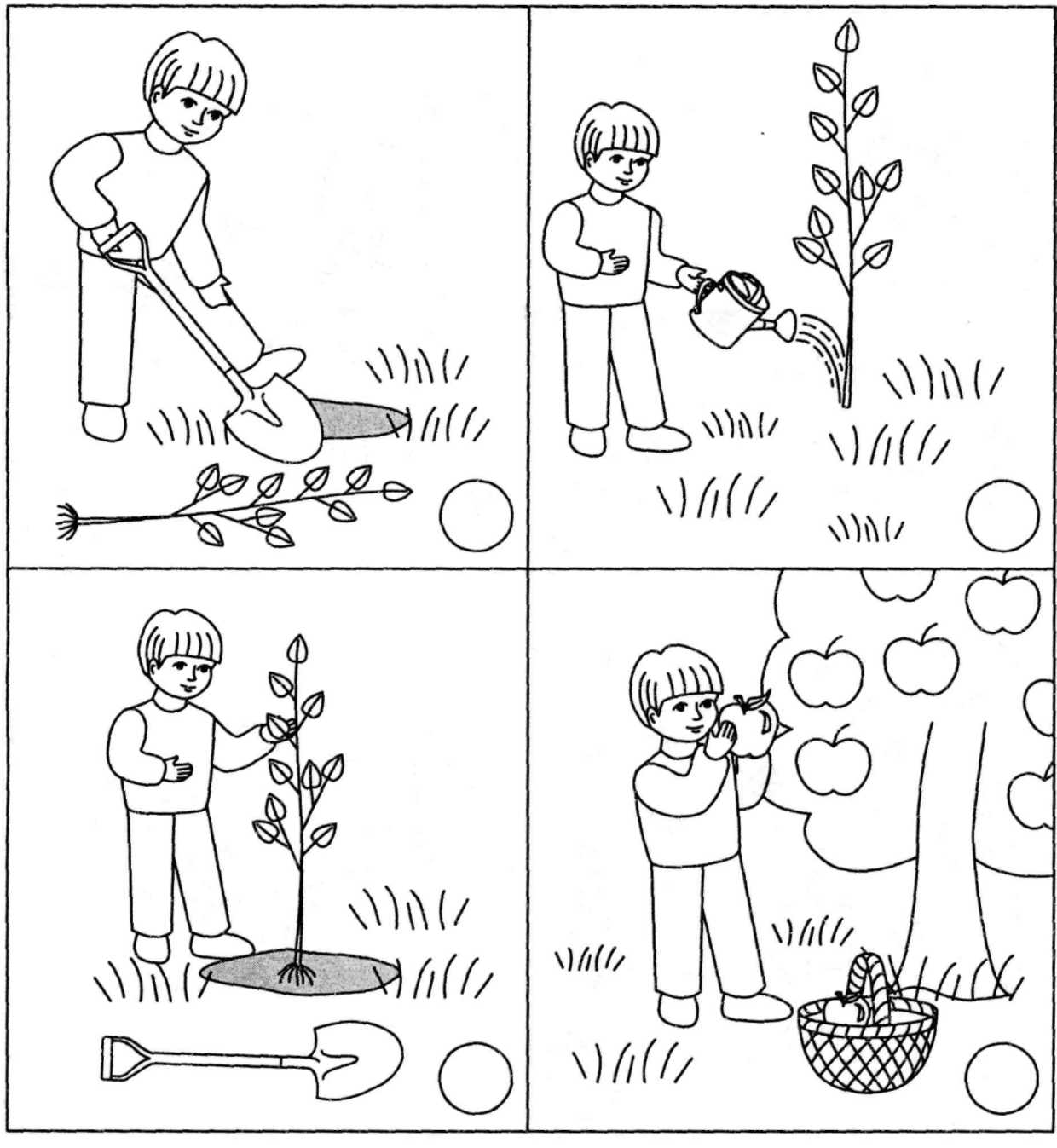 2 занятие 17.04.2020 год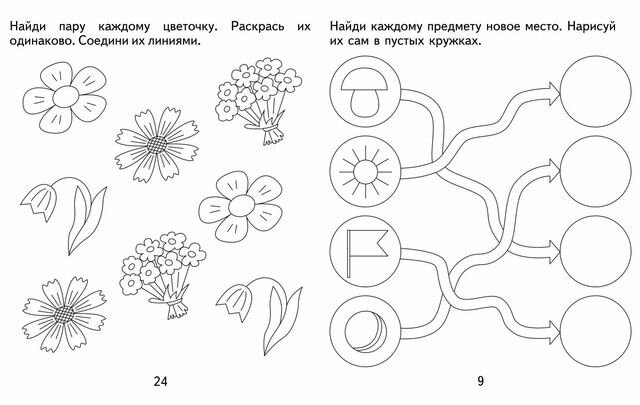 